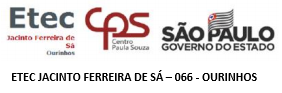 * Elaborar a ata da reunião do Conselho de Classe, registrando as justificativas do deferimento ou indeferimento da solicitação do aluno.REQUERIMENTO DE SOLICITAÇÃO DE RECONSIDERAÇÃO DO CONSELHO INTERMEDIARIO OU FINAL Nome:  Curso: Período: Módulo:  - RM: Telefone colocar numeroTelefone colocar numeroCelular colocar numeroCelular colocar numeroSolicita a reconsideração do resultado da sua Menção, nos termos do inciso V do Artigo 101 do Regimento Comum e da Deliberação CEE 155/2017 alterada pela CEE 161/2018:(  X   ) Retenção no módulo(     ) Menção obtida no Conselho de Classe             (     ) Intermediário                              (     ) Final Relacionar o(s) componente(s) curricular(es) / a(s) menção(ões) e MOTIVO da solicitação:Exemplo: TRABALHO DE CONCLUSÃO DE CURSO (TCC) , pelo seguinte MOTIVO: escreva o motivo por que você quer que seja revista sua situação final -  faça aqui sua defesa...pode apagar o que está escrito em vermelho.Solicita a reconsideração do resultado da sua Menção, nos termos do inciso V do Artigo 101 do Regimento Comum e da Deliberação CEE 155/2017 alterada pela CEE 161/2018:(  X   ) Retenção no módulo(     ) Menção obtida no Conselho de Classe             (     ) Intermediário                              (     ) Final Relacionar o(s) componente(s) curricular(es) / a(s) menção(ões) e MOTIVO da solicitação:Exemplo: TRABALHO DE CONCLUSÃO DE CURSO (TCC) , pelo seguinte MOTIVO: escreva o motivo por que você quer que seja revista sua situação final -  faça aqui sua defesa...pode apagar o que está escrito em vermelho.Solicita a reconsideração do resultado da sua Menção, nos termos do inciso V do Artigo 101 do Regimento Comum e da Deliberação CEE 155/2017 alterada pela CEE 161/2018:(  X   ) Retenção no módulo(     ) Menção obtida no Conselho de Classe             (     ) Intermediário                              (     ) Final Relacionar o(s) componente(s) curricular(es) / a(s) menção(ões) e MOTIVO da solicitação:Exemplo: TRABALHO DE CONCLUSÃO DE CURSO (TCC) , pelo seguinte MOTIVO: escreva o motivo por que você quer que seja revista sua situação final -  faça aqui sua defesa...pode apagar o que está escrito em vermelho.Solicita a reconsideração do resultado da sua Menção, nos termos do inciso V do Artigo 101 do Regimento Comum e da Deliberação CEE 155/2017 alterada pela CEE 161/2018:(  X   ) Retenção no módulo(     ) Menção obtida no Conselho de Classe             (     ) Intermediário                              (     ) Final Relacionar o(s) componente(s) curricular(es) / a(s) menção(ões) e MOTIVO da solicitação:Exemplo: TRABALHO DE CONCLUSÃO DE CURSO (TCC) , pelo seguinte MOTIVO: escreva o motivo por que você quer que seja revista sua situação final -  faça aqui sua defesa...pode apagar o que está escrito em vermelho.OURINHOS, ____/___/2020                                                                                           (assinatura do Aluno)                                                                    (ass. Responsável, se menor)OURINHOS, ____/___/2020                                                                                           (assinatura do Aluno)                                                                    (ass. Responsável, se menor)OURINHOS, ____/___/2020                                                                                           (assinatura do Aluno)                                                                    (ass. Responsável, se menor)OURINHOS, ____/___/2020                                                                                           (assinatura do Aluno)                                                                    (ass. Responsável, se menor)PREENCHIMENTO DA ETECDireção: Convocação do Conselho de ClasseProvidenciar a convocação dos docentes do ___módulo, período ________e curso Técnico em _________________________, por escrito, para comparecerem a Etec no dia_____________ às__________horas para em reunião, analisar e manifestar sobre a revisão de Menção, conforme solicitação do aluno.Formato da convocação:(  ) Livro comunicado   (   ) E-mail   (   ) Outros:Data: ____ / ____/ ___(Nome e ass. do Diretor)Conselho de Classe: Resultado da Solicitação*Conselho de Classe: Resultado da Solicitação*Conselho de Classe: Resultado da Solicitação*Conselho de Classe: Resultado da Solicitação*Conselho de Classe: Resultado da Solicitação*Conselho de Classe: Resultado da Solicitação*Conselho de Classe: Resultado da Solicitação*Conselho de Classe: Resultado da Solicitação*Conselho de Classe: Resultado da Solicitação*Conselho de Classe: Resultado da Solicitação*Conselho de Classe: Resultado da Solicitação*Conselho de Classe: Resultado da Solicitação*Conselho de Classe: Resultado da Solicitação*Conselho de Classe: Resultado da Solicitação*Conselho de Classe: Resultado da Solicitação*Conselho de Classe: Resultado da Solicitação*Conselho de Classe: Resultado da Solicitação*Conselho de Classe: Resultado da Solicitação*Conselho de Classe: Resultado da Solicitação*Conselho de Classe: Resultado da Solicitação*Conselho de Classe: Resultado da Solicitação*Conselho de Classe: Resultado da Solicitação*Após a reunião e de acordo com a Ata da reunião em anexo, a manifestação do Conselho de Classe foi pelo:Após a reunião e de acordo com a Ata da reunião em anexo, a manifestação do Conselho de Classe foi pelo:Após a reunião e de acordo com a Ata da reunião em anexo, a manifestação do Conselho de Classe foi pelo:Após a reunião e de acordo com a Ata da reunião em anexo, a manifestação do Conselho de Classe foi pelo:Após a reunião e de acordo com a Ata da reunião em anexo, a manifestação do Conselho de Classe foi pelo:Após a reunião e de acordo com a Ata da reunião em anexo, a manifestação do Conselho de Classe foi pelo:Após a reunião e de acordo com a Ata da reunião em anexo, a manifestação do Conselho de Classe foi pelo:Após a reunião e de acordo com a Ata da reunião em anexo, a manifestação do Conselho de Classe foi pelo:Após a reunião e de acordo com a Ata da reunião em anexo, a manifestação do Conselho de Classe foi pelo:Após a reunião e de acordo com a Ata da reunião em anexo, a manifestação do Conselho de Classe foi pelo:Após a reunião e de acordo com a Ata da reunião em anexo, a manifestação do Conselho de Classe foi pelo:Após a reunião e de acordo com a Ata da reunião em anexo, a manifestação do Conselho de Classe foi pelo:Após a reunião e de acordo com a Ata da reunião em anexo, a manifestação do Conselho de Classe foi pelo:Após a reunião e de acordo com a Ata da reunião em anexo, a manifestação do Conselho de Classe foi pelo:Após a reunião e de acordo com a Ata da reunião em anexo, a manifestação do Conselho de Classe foi pelo:Após a reunião e de acordo com a Ata da reunião em anexo, a manifestação do Conselho de Classe foi pelo:Após a reunião e de acordo com a Ata da reunião em anexo, a manifestação do Conselho de Classe foi pelo:Após a reunião e de acordo com a Ata da reunião em anexo, a manifestação do Conselho de Classe foi pelo:Após a reunião e de acordo com a Ata da reunião em anexo, a manifestação do Conselho de Classe foi pelo:Após a reunião e de acordo com a Ata da reunião em anexo, a manifestação do Conselho de Classe foi pelo:Após a reunião e de acordo com a Ata da reunião em anexo, a manifestação do Conselho de Classe foi pelo:Após a reunião e de acordo com a Ata da reunião em anexo, a manifestação do Conselho de Classe foi pelo:() Deferimento da solicitação) Deferimento da solicitação) Deferimento da solicitação) Deferimento da solicitação) Deferimento da solicitação) Deferimento da solicitação) Deferimento da solicitação) Deferimento da solicitação) Deferimento da solicitação) Deferimento da solicitação) Deferimento da solicitação((() Indeferimento da solicitação) Indeferimento da solicitação) Indeferimento da solicitaçãoData:Data://(Nome e ass. Do Presidente do Conselho de Classe)(Nome e ass. Do Presidente do Conselho de Classe)(Nome e ass. Do Presidente do Conselho de Classe)(Nome e ass. Do Presidente do Conselho de Classe)(Nome e ass. Do Presidente do Conselho de Classe)(Nome e ass. Do Presidente do Conselho de Classe)(Nome e ass. Do Presidente do Conselho de Classe)(Nome e ass. Do Presidente do Conselho de Classe)(Nome e ass. Responsável pela Área Acadêmica)Aluno, ou responsável, se menorAluno, ou responsável, se menorAluno, ou responsável, se menorAluno, ou responsável, se menorAluno, ou responsável, se menorAluno, ou responsável, se menorAluno, ou responsável, se menorAluno, ou responsável, se menorAluno, ou responsável, se menorAluno, ou responsável, se menorAluno, ou responsável, se menorAluno, ou responsável, se menorAluno, ou responsável, se menorAluno, ou responsável, se menorAluno, ou responsável, se menorAluno, ou responsável, se menorAluno, ou responsável, se menorAluno, ou responsável, se menorAluno, ou responsável, se menorAluno, ou responsável, se menorAluno, ou responsável, se menorAluno, ou responsável, se menorCiente. Declaro que tomei ciência da decisão do Conselho de Classe, sobre a solicitação de Reconsideração.Ciente. Declaro que tomei ciência da decisão do Conselho de Classe, sobre a solicitação de Reconsideração.Ciente. Declaro que tomei ciência da decisão do Conselho de Classe, sobre a solicitação de Reconsideração.Ciente. Declaro que tomei ciência da decisão do Conselho de Classe, sobre a solicitação de Reconsideração.Ciente. Declaro que tomei ciência da decisão do Conselho de Classe, sobre a solicitação de Reconsideração.Ciente. Declaro que tomei ciência da decisão do Conselho de Classe, sobre a solicitação de Reconsideração.Ciente. Declaro que tomei ciência da decisão do Conselho de Classe, sobre a solicitação de Reconsideração.Ciente. Declaro que tomei ciência da decisão do Conselho de Classe, sobre a solicitação de Reconsideração.Ciente. Declaro que tomei ciência da decisão do Conselho de Classe, sobre a solicitação de Reconsideração.Ciente. Declaro que tomei ciência da decisão do Conselho de Classe, sobre a solicitação de Reconsideração.Ciente. Declaro que tomei ciência da decisão do Conselho de Classe, sobre a solicitação de Reconsideração.Ciente. Declaro que tomei ciência da decisão do Conselho de Classe, sobre a solicitação de Reconsideração.Ciente. Declaro que tomei ciência da decisão do Conselho de Classe, sobre a solicitação de Reconsideração.Ciente. Declaro que tomei ciência da decisão do Conselho de Classe, sobre a solicitação de Reconsideração.Ciente. Declaro que tomei ciência da decisão do Conselho de Classe, sobre a solicitação de Reconsideração.Ciente. Declaro que tomei ciência da decisão do Conselho de Classe, sobre a solicitação de Reconsideração.Ciente. Declaro que tomei ciência da decisão do Conselho de Classe, sobre a solicitação de Reconsideração.Ciente. Declaro que tomei ciência da decisão do Conselho de Classe, sobre a solicitação de Reconsideração.Ciente. Declaro que tomei ciência da decisão do Conselho de Classe, sobre a solicitação de Reconsideração.Ciente. Declaro que tomei ciência da decisão do Conselho de Classe, sobre a solicitação de Reconsideração.Ciente. Declaro que tomei ciência da decisão do Conselho de Classe, sobre a solicitação de Reconsideração.Ciente. Declaro que tomei ciência da decisão do Conselho de Classe, sobre a solicitação de Reconsideração.////DataData(ass. Do responsável, se menor)(ass. Do responsável, se menor)(ass. Do responsável, se menor)(ass. Do responsável, se menor)(ass. Do responsável, se menor)